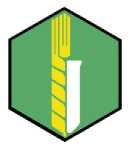 Výzkumný ústav rostlinné výroby, v.v.i. Praha - RuzyněDrnovská 507, 161 06 Praha 6 - Ruzyně	Tel.:+420233022211 (ústředna)IČO/DIČ: 000 27 006 / CZ00027006	Tel.:	+420 233 022 480 (ředitel)E-mail: cropscience@vurv.czČ. 15/2023Dodatek č. 1ke Smlouvě o zajištění ostrahy č. 21/2022 ze dne 29.3.2022Výzkumný ústav rostlinné výroby, v.v.i.se sídlem Drnovská 507/73, 161 06 Praha 6 - RuzyněIČ: 00027006DIČ: CZ00027006zapsaná v rejstříku veřejných výzkumných institucí vedeném Ministerstvem školství ČR zastoupena RNDr. Mikulášem Madarasem, Ph.D., ředitelem na straně jedné (dále jen „objednatel“)INDUS PRAHA, spol. s r.o.se sídlem U Hostivařského nádraží 556/12, 102 00 Praha 10IČ: 242 10 668DIČ: CZ24210668zapsaná v obchodním rejstříku pod spisovou značkou C 188981 vedenou u Městského soudu v Praze zastoupena Ing. Pavlem Kudrnou, jednatelem na straně druhé (dále jen „poskytovatel“)PreambuleStrany uzavřely dne 29.3.2022 Smlouvu o zajištění ostrahy č. 21/2022 k realizaci objednatelem vyhlášené veřejné zakázky s názvem:Zajištění ostrahy a bezpečnostních služeb v areálu VÚRV, v.v.i. Praha - Ruzyně(dále jen „smlouva“).I.S ohledem na zvýšení minimální mzdy se strany dle ustanovení čl. 3.5 smlouvy dohodly na zvýšení úplaty za ostrahu s účinností od 1. 1. 2023.K provedení zvýšení úplaty se článek 3.1 smlouvy mění tak, že nově zní:„3.1 Za ostrahu se objednatel počínaje 1.1.2023 zavazuje hradit částku za jednu hodinu služby ve výši:cena bez DPH:	136,50 Kčsazba DPH:	21%DPH:	28,67 Kčcena včetně DPH:	165,17 Kč“Ostatní ustanovení smlouvy zůstávají beze změny.II.Závěrečná ustanovení2.1	Tento dodatek nabývá platnosti dnem jeho podpisu a účinnosti dnem zveřejnění v registrusmluv.2.2        Přijetí tohoto dodatku kteroukoliv stranou s výhradou, dodatkem nebo odchylkou, není přijetí, ani pokud se podstatně nemění podmínky dodatku.Tento dodatek nemůže být dále samostatně měněn dalšími dodatky. Změna Smlouvy dalším dodatkem není vyloučena.Tento dodatek je sepsán ve dvou vyhotoveních, z nichž každá smluvní strana obdrží po jednom.V Praze dnePoskytovatel INDUS PRAHA, spol. s r.o.:Stránka 2 z 2